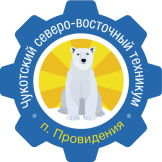 Государственное автономное профессиональное образовательное учреждение Чукотского автономного округа«Чукотский северо-восточный техникум посёлка Провидения»ОСНОВНАЯ ОБРАЗОВАТЕЛЬНАЯ ПРОГРАММА ПРОФЕССИОНАЛЬНОГО ОБУЧЕНИЯ(ПРОФЕССИОНАЛЬНОЙ ПОДГОТОВКИ)Профессия: 17942 «Резчик по кости и рогу»Квалификация: 2 разрядФорма обучения: очнаяСрок обучения: 10 месяцевп. Провидения,2023 годОсновная образовательная программа профессионального обучения по профессии 17942 Резчик по кости и рогу разработана в соответствии с Профессиональным стандартом «04.002 Специалист по техническим процессам художественной деятельности» (утв. Приказом Министерства труда и социальной защиты Российской Федерации от 8 сентября 2014 г. №611н).Организация-разработчикГосударственное автономное профессиональное образовательное учреждение Чукотского автономного округа «Чукотский северо-восточный техникум посёлка Провидения»СОДЕРЖАНИЕ1. ОБЩИЕ ПОЛОЖЕНИЯ1.1. Нормативно-правовая основа разработки программыНормативно-правовую основу разработки основной программы профессионального обучения составляют:- Федеральный закон от 29 декабря 2012 №273-ФЗ (с изменениями и дополнениями) «Об образовании в Российской Федерации».- Приказ Министерства просвещения РФ от 26 августа 2020 №438 «Об утверждении Порядка организации и осуществления образовательной деятельности по основным программам профессионального обучения».- Приказ Министерства просвещения РФ от 14 июля 2023 г. № 534 «Об утверждении Перечня профессий рабочих, должностей служащих, по которым осуществляется профессиональное обучение».- Приказ Министерства науки и высшего образования РФ и Министерства просвещения РФ от 5 августа 2020 г. №885/390 «О практической подготовке обучающихся».Основная программа профессионального обучения разработана в соответствии с Профессиональным стандартом «04.002 Специалист по техническим процессам художественной деятельности» (утв. Приказом Министерства труда и социальной защиты Российской Федерации от 8 сентября 2014 г. №611н).1.2. Нормативный срок освоения программыНормативный срок освоения слушателями программы профессионального обучения составляет 10 мес:1.3. Требования допуска лиц к профессиональному обучениюК освоению основной образовательной программы профессионального обучения допускаются лица, имеющие аттестат об основном общем образовании или аттестат о среднем общем образовании. На обучение по повышению квалификации по данной профессии допускаются лица, имеющие профессиональную подготовку и квалификационный разряд по данной профессии, производственный стаж работы по профессии по основному месту работы, без повышения уровня образования.Особые условия допуска к обучению и к работе отсутствуют.2. ХАРАКТЕРИСТИКА ПРОФЕССИОНАЛЬНОЙ ДЕЯТЕЛЬНОСТИ2.1. Область профессиональной деятельности выпускниковОбласть профессиональной деятельности выпускников: художественная деятельность.Основная цель вида профессиональной деятельности: создание изделий в традициях центров народных художественных промыслов.2.2. Требования к результатам освоения программы3. УЧЕБНЫЙ ПЛАН ПРОФЕССИОНАЛЬНОГО ОБУЧЕНИЯ ПО ПРОФЕССИИ 17942 РЕЗЧИК ПО КОСТИ И РОГУ4. КАЛЕНДАРНЫЙ УЧЕБНЫЙ ГРАФИКУсловные обозначения5. СОДЕРЖАНИЕ ПРОГРАММЫ ПРОФЕССИОНАЛЬНОГО ОБУЧЕНИЯ ПО ПРОФЕССИИ 17942 РЕЗЧИК ПО КОСТИ И РОГУ6. ПЛАНИРУЕМЫЕ РЕЗУЛЬТАТЫЛица, прошедшие профессиональное обучение, должны быть готовы к выполнению работ в качестве Резчика по кости и рогу и обладать профессиональными компетенциями, указанными в пункте 2.2.7. ОЦЕНКА РЕЗУЛЬТАТОВ ОБУЧЕНИЯ7.1. Текущий контрольТекущий контроль предусматривает систематическую проверку знаний и умений слушателей по всем изучаемым в данном семестре дисциплинам. Текущий контроль знаний и умений слушателей осуществляется на учебных занятиях (уроке, лабораторных работах и практических занятиях, контрольной работе), в период прохождения производственной (профессиональной) практики, внеаудиторной самостоятельной работы, установленных рабочей программой учебной дисциплины или профессионального модуля.Текущий контроль знаний и умений, его виды и формы предусматриваются планами учебных занятий на усмотрение преподавателя.Результаты текущего контроля знаний и умений слушателей выставляются преподавателем в журнале учебных занятий.При текущем контроле по профессиональному модулю проверяется уровень достижения слушателем практического опыта, умений и знаний, установленных рабочей программой профессионального модуля.Для проведения текущего контроля преподаватель использует различные методы и средства, обеспечивающие объективность оценки знаний, умений и практического опыта слушателей. Виды и формы текущего контроля знаний и умений указываются в планах учебных занятий.Лабораторные работы и практические занятия.Содержание лабораторных и практических занятий фиксируется в рабочих программах учебных дисциплин и профессиональных модулей. Оценки за выполненные лабораторные и практические занятия выставляются по пятибалльной системе и учитываются как показатели текущей успеваемости слушателей.Учебная и производственная практика.В период прохождения учебной и производственной практики предусматривается текущий контроль выполнения индивидуальных заданий.Самостоятельная работа студентов.В рабочей программе учебной дисциплины, профессионального модуля, перспективно-тематическом плане учебной дисциплины, профессионального модуля, определяются формы и методы текущего контроля результатов самостоятельной работы слушателей.Контроль результатов внеаудиторной самостоятельной работы осуществляется в пределах времени, отведенного на обязательные учебные занятия по дисциплине.Контрольная работа.Контрольные работы по дисциплине, как форма текущего контроля знаний и умений слушателей, планируются преподавателем, указываются в поурочных планах. Контрольные работы могут проводиться по разделам учебной дисциплины.Итоги текущего контроля за семестр по учебным дисциплинам и профессиональным модулям, в учебном плане по которому в данном семестре предусмотрена форма промежуточной аттестации (зачёт, дифференцированный зачёт, экзамен), выставляются отдельной колонкой в журнале учебных занятий.7.2. Промежуточная аттестация обучающихся Промежуточная аттестация оценивает результаты учебной деятельности слушателей по каждой дисциплине и профессиональному модулю. Основными формами промежуточной аттестации являются:- зачет (по некоторым дисциплинам);- дифференцированный зачет (по некоторым дисциплинам; по учебным и производственным практикам в форме проверочной работы);- экзамен (по некоторым дисциплинам; по междисциплинарным курсам профессионального модуля).Форма, порядок и периодичность промежуточной аттестации определяется рабочим учебным планом.Зачет является формой промежуточной аттестации обучающихся в ходе изучения курсовых дисциплин и проводится в последнюю неделю семестра.Зачет выставляется по итогам практических занятий. Зачет проводится за счет объема времени, отводимого на изучение дисциплины, междисциплинарного курса, практики.При выставлении зачета преподаватель в ведомости ставит отметку «зачтено» и свою подпись. Если обучающийся не получает зачета, преподаватель в ведомости ставит отметку «не зачтено» и свою подпись. При неявке обучающегося на зачет в ведомость делается запись «не явился».Проведение дифференцированного зачета предусматривается в рабочей программе учебной дисциплины и плане учебных и производственных практик как итоговое занятие. Дифференцированный зачет может проводиться в устной, письменной форме, в форме выполнения тестовых и практических заданий. Дифференцированный зачет проводится за счет объема времени, отводимого на изучение дисциплины, междисциплинарного курса, практики.Задания к дифференцированному зачету разрабатываются преподавателем дисциплины, междисциплинарного курса, практики с учётом требования ЕКС по профессии и должны предусматривать как теоретические, так и/или практические задания. Перечень вопросов и/или практических задач разрабатывается преподавателями дисциплины, междисциплинарного курса, практики, обсуждается на предметно-цикловых комиссиях по направлению дисциплин. Количество вопросов и/или практических задач в перечне должно превышать количество вопросов и/или практических задач, необходимых для составления билетов.На основе разработанного и объявленного обучающимся перечня вопросов и/или практических задач, рекомендуемых для подготовки к дифференцированному зачету, составляются билеты (варианты), содержание которых до слушателей не доводится. Могут быть применены тестовые задания.При проведении дифференцированного зачета уровень подготовки обучающегося оценивается в баллах: 5 (отлично), 4 (хорошо), 3 (удовлетворительно), 2 (неудовлетворительно).На экзамене могут быть аттестованы обучающиеся, не имеющие текущей задолженности по экзаменационной дисциплине. К началу проведения экзамена должны быть подготовлены следующие документы:- экзаменационные билеты (контрольно-оценочные средства);- наглядные пособия, материалы справочного характера, нормативные документы и образцы техники, разрешенные к использованию на экзамене;- экзаменационная ведомость;- журнал учебных занятий. Экзамен проводится в специально подготовленных помещениях.Экзамен принимается преподавателем, который вел учебные занятия по данной дисциплине или междисциплинарному курсу в экзаменуемой группе. Оценка, полученная на экзамене, заносится преподавателем в экзаменационную ведомость (в том числе и неудовлетворительные).Экзаменационная оценка за текущий семестр является итоговой независимо от полученных в семестре оценок текущего контроля по учебной дисциплине или междисциплинарному курсу. При проведении экзамена уровень подготовки обучающегося оценивается в баллах: 5 (отлично), 4 (хорошо), 3 (удовлетворительно), 2 (неудовлетворительно).7.3. Итоговая аттестация обучающихсяИтоговая аттестация, независимо от форм получения образования, является обязательной.Итоговая аттестация проводится в форме квалификационного экзамена, который проверяет готовность слушателя к выполнению указанного вида профессиональной деятельности и сформированности у него практического опыта. Итогом проверки является однозначное решение: «вид профессиональной деятельности освоен / не освоен» с выставлением оценки по пятибалльной шкале. В протоколе квалификационного экзамена запись будет иметь вид: «Вид профессиональной деятельности освоен с оценкой «___».Квалификационный экзамен включает в себя проверку теоретических знаний в пределах квалификационных требований по профессии 17942 Резчик по кости и рогу. К проведению квалификационного экзамена привлекаются представители работодателей, их объединений.Тексты экзаменационных билетов должны быть рассмотрены на заседании предметно-цикловой комиссии и утверждены заместителем директора по учебно-производственной работе.Условием допуска к квалификационному экзамену является успешное освоение слушателем всех элементов программы профессионального модуля: теоретической части и практик. Возможно проведение промежуточной аттестации по отдельным элементам программы профессионального модуля. К итоговой аттестации не допускаются выпускники, не освоившие программу профессионального обучения в полном объёме.Досрочное проведение итоговой аттестации не проводится.Лица, прошедшие полный курс теоретического и производственного обучения и успешно сдавшие квалификационный экзамен получают свидетельство по профессии 17942 Резчик по кости и рогу 2 разряда.8. РЕСУРСНОЕ ОБЕСПЕЧЕНИЕ ОБРАЗОВАТЕЛЬНОЙ ПРОГРАММЫ ПРОФЕССИОНАЛЬНОГО ОБУЧЕНИЯРесурсное обеспечение ООППО сформировано на основе требований к условиям реализации программы профессионального обучения по профессии 17942 Резчик по кости и рогу.8.1. Кадровое обеспечение образовательного процессаРеализация основной образовательной программы профессионального обучения обеспечивается педагогическими кадрами, имеющими высшее образование, соответствующее профилю преподаваемой дисциплины. Преподаватели имеют опыт деятельности в соответствующей профессиональной сфере. Мастера производственного обучения на 1 – 2 разряда выше рабочего.8.2. Информационно-методическое обеспечение образовательного процессаДля реализации программы профессионального обучения имеется необходимое учебно-методическое обеспечение. Основная программа профессионального обучения обеспечивается учебно-методической документацией и материалами по всем дисциплинам программы профессионального обучения.Реализация ОППО обеспечивается доступом каждого обучающегося к базам данных и библиотечным фондам, формируемым по полному перечню дисциплин ОППО. В техникуме действуют компьютерные классы, в которых проводятся занятия по различным дисциплинам направления подготовки.По каждой дисциплине сформированы рабочие программы и учебно- методические комплексы, содержащие методические рекомендации по изучению дисциплины, учебные материалы (конспекты лекций, слайды, контрольные задания, методические указания по выполнению практических работ).Библиотечный фонд укомплектован печатными и/или электронными изданиями основной учебной литературы по дисциплинам, изданными за последние пять лет.Фонд дополнительной литературы помимо учебной, включает официальные, справочно-библиографические и специализированные периодические издания.Электронно-библиотечная система обеспечивает возможность индивидуального доступа для каждого обучающегося из любой точки, в которой имеется доступ к сети Интернет.8.3. Материально-техническое обеспечение образовательного процессаДля реализации ООППО создана материально-техническая база, обеспечивающая проведение всех видов дисциплинарной и междисциплинарной подготовки, практической работы обучающихся, предусмотренных учебным планом, и соответствующей действующим санитарным и противопожарным правилам и нормам.9. РАБОЧИЕ ПРОГРАММЫ УЧЕБНЫХ ДИСЦИПЛИН, ПРОФЕССИОНАЛЬНЫХ МОДУЛЕЙПриложения №_____.10. КОНТРОЛЬНО-ОЦЕНОЧНЫЕ СРЕДСТВАПриложения №_____.11. РАБОЧАЯ ПРОГРАММА ВОСПИТАНИЯПриложение №_____.12. КАЛЕНДАРНЫЙ ПЛАН ВОСПИТАТЕЛЬНОЙ РАБОТЫПриложение №_____.«С О Г Л А С О В А Н О»Глава муниципального образования сельское поселение Уэлен________________ В. А. Карева« 28 »  августа  2023 г.«У Т В Е Р Ж Д А Ю»И. о. директора ГАПОУ ЧАО «Чукотский северо-восточный техникум посёлка Провидения»________________ А. Р. Бархударян« 28 »  августа  2023 г.РАССМОТРЕНА методическим советом Техникума.Протокол от « 28 » августа 2023 г.  №11. ОБЩИЕ ПОЛОЖЕНИЯ41.1. Нормативно-правовая основа разработки программы41.2. Нормативный срок освоения программы41.3. Требования допуска лиц к профессиональному обучению42. ХАРАКТЕРИСТИКА ПРОФЕССИОНАЛЬНОЙ ДЕЯТЕЛЬНОСТИ 42.1. Область профессиональной деятельности выпускников42.2. Требования к результатам освоения программы53. УЧЕБНЫЙ ПЛАН ПРОФЕССИОНАЛЬНОГО ОБУЧЕНИЯ ПО ПРОФЕССИИ 17942 РЕЗЧИК ПО КОСТИ И РОГУ74. КАЛЕНДАРНЫЙ УЧЕБНЫЙ ГРАФИК85. СОДЕРЖАНИЕ ПРОГРАММЫ ПРОФЕССИОНАЛЬНОГО ОБУЧЕНИЯ ПО ПРОФЕССИИ 17942 РЕЗЧИК ПО КОСТИ И РОГУ96. ПЛАНИРУЕМЫЕ РЕЗУЛЬТАТЫ127. ОЦЕНКА РЕЗУЛЬТАТОВ ОБУЧЕНИЯ127.1. Текущий контроль127.2. Промежуточная аттестация обучающихся137.3. Итоговая аттестация обучающихся148. РЕСУРСНОЕ ОБЕСПЕЧЕНИЕ ОБРАЗОВАТЕЛЬНОЙ ПРОГРАММЫ ПРОФЕССИОНАЛЬНОГО ОБУЧЕНИЯ158.1. Кадровое обеспечение образовательного процесса158.2. Информационно-методическое обеспечение образовательного процесса158.3. Материально-техническое обеспечение образовательного процесса169. РАБОЧИЕ ПРОГРАММЫ УЧЕБНЫХ ДИСЦИПЛИН, ПРОФЕССИОНАЛЬНЫХ МОДУЛЕЙ1610. КОНТРОЛЬНО-ОЦЕНОЧНЫЕ СРЕДСТВА1611. РАБОЧАЯ ПРОГРАММА ВОСПИТАНИЯ1612. КАЛЕНДАРНЫЙ ПЛАН ВОСПИТАТЕЛЬНОЙ РАБОТЫ16Уровень образования, необходимый для приема на обучениеНаименование квалификации, разрядСрок обученияОсновное общее образованиеРезчик по кости и рогу, 2 разряд10 месяцевОбобщенная трудовая функцияКодНаименование трудовой функцииТрудовые действияНеобходимые уменияНеобходимые знанияРеставрация произведений искусстваА/06.4Реставрация произведений искусства из кости и рогаРеставрация и консервация работ различной степени сложности музейных предметов, особо ценных и уникальных произведений искусства высокой художественной и исторической ценности.Монтировка, сборка изделий, крепление деталей,склейка деталей и узлов изделий.Резьба с учетом сохранения художественных достоинств и декоративных качеств применяемых материалов в художественной резьбе по кости и рогуПрименять справочные материалы при реставрировании сложных по форме художественных изделий: объемные скульптуры, сюжетные композиции в ажурной и рельефной технике по образцам и эскизам различной сложности исполнения из кости и рога Применять соответствующую технологию при реставрировании выставочных и уникальных художественных изделий с плоскорельефной, объемной резьбой и многофигурных художественных изделий по образцам и эскизам художественной резьбы по кости и рогуПрименять передовой опыт при изготовлении новых образцов и реставрировании украшений из кости и рогаВладеть методами и новыми технологиями при выполнении изделий с художественной резьбой, гравировкой по кости и рогуЗаконодательство Российской Федерации и иные нормативные правовые акты по вопросам сохранения и развития культурного наследия народов Российской ФедерацииПриемы художественной резьбы по кости и рогу особо сложных по форме художественных изделийСпособы подготовки и отцепки кости и рога для художественной резьбыПравила установки и заточки применяемого инструментаСвойства кости и рогаПриемы ажурной, плоскорельефной, объемной художественной резьбы по кости и рогуПриемы художественной резьбы многофигурных художественных изделий с применением специальных приспособлений и оборудованияТрадиционные приемы художественной резьбы по кости и рогу при изготовлении художественных изделийДругие характеристики: в соответствии с трудовой функцией А/01.4 «Реставрация произведений искусства из металла»Другие характеристики: в соответствии с трудовой функцией А/01.4 «Реставрация произведений искусства из металла»Другие характеристики: в соответствии с трудовой функцией А/01.4 «Реставрация произведений искусства из металла»Другие характеристики: в соответствии с трудовой функцией А/01.4 «Реставрация произведений искусства из металла»Другие характеристики: в соответствии с трудовой функцией А/01.4 «Реставрация произведений искусства из металла»Другие характеристики: в соответствии с трудовой функцией А/01.4 «Реставрация произведений искусства из металла»А/01.4Реставрация произведений искусства из металлаХимико-термическая обработка металла, паяльные, кузнечные и полировальные работы по металлу;Подготовка и монтаж изделий с помощью клепки, штифтов и резьбовых соединений, склеивание деталей, гравировка изделий и покрытие их эмалью, подготовка клеев по заданной рецептуре;Реставрация художественных изделий;Сборка и отделка художественно-декоративных изделий из металла;Разработка макетов произведений искусства;Патинирование и тонирование произведений и установка их на место;Подготовка актов, регистрация актов возврата предметов, принятых на временное хранение на экспертизу фондово-закупочной комиссии, в журнале регистрации актов возврата предметов собственникуПрименять химико-термическую обработку металла, паяльные, кузнечные и полировальные работы по металлу;Владеть методами монтажа изделий с помощью клепки, штифтов и резьбовых соединений, склеивания деталей, гравирования изделий и покрытия их эмалью, приготовления клеев по заданной рецептуре;Применять новые технологии при реставрации художественных изделийВладеть методами выявления дефектов художественно-декоративных изделий из металла и анализа их последствий;Разрабатывать новые технологии при создании макетов произведений;Разрабатывать и согласовывать акт возврата предметов, принятых на временное хранение на экспертизу фондово-закупочной комиссииЗаконодательство Российской Федерации и иные нормативные правовые акты по вопросам сохранения и развития культурного наследия народов Российской Федерации;Технология реставрационных работ и их последовательность;Различные виды обработки металлов и их сплавов, рецептура приготовления припоев, флюсов;Современные художественно-эстетические требования, предъявляемые к художественным изделиям из металла;Методы и способы химико-термической обработки металла, паяльных, кузнечных и полировальных работ по металлуСпособы изготовления макетов;Принципы соединения в художественных изделиях из металла (ритм, форма, орнамент, цвет)2023 – 2024 уч. г.Разряд – 2с. Уэлен15  обучающихся№ п/пНаименование учебной дисциплины, профессионального модуляУчебная нагрузка слушателейУчебная нагрузка слушателейУчебная нагрузка слушателейУчебная нагрузка слушателейУчебная нагрузка слушателейРаспределение по семестрамРаспределение по семестрамРаспределение по семестрамРаспределение по семестрам№ п/пНаименование учебной дисциплины, профессионального модуляМаксимальная учебная нагрузкаСамостоятельная учебная нагрузкаОбязательная аудиторнаяОбязательная аудиторнаяОбязательная аудиторная1 курс1 курс1 курс1 курс№ п/пНаименование учебной дисциплины, профессионального модуляМаксимальная учебная нагрузкаСамостоятельная учебная нагрузкаВсегоТеоретическое обучениеЛабораторные и практические занятия1 семестрФорма промежуточной аттестации2 семестрФорма промежуточной аттестации1.ОБЩЕПРОФЕССИОНАЛЬНЫЙ ЦИКЛ3341062282281.1История народных художественных промыслов в России52163630636ДЗ1.2Основы предпринимательской деятельности50163426834ДЗ1.3Основы деловой культуры50163428634З1.4Основы композиции, рисунка и живописи1364492543892Э1.5Безопасность жизнедеятельности461432102232ДЗ2.ПРОФЕССИОНАЛЬНЫЙ ЦИКЛ134021411262308963347922.1Профессиональный модуль «Резьба по кости и рогу»134021411268962.1.1Междисциплинарный курс «Технология резьбы по кости и рогу»656214442230212334108Э2.1.2Учебная практика540-540540540ДЗ2.1.3 Производственная практика144-144144144ДЗ3.Физическая культура9040505050ДЗ4. ИТОГОВАЯ АТТЕСТАЦИЯ (КВАЛИФИКАЦИОННЫЙ ЭКЗАМЕН)363636ЭВСЕГО ЗА КУРС ОБУЧЕНИЯ1 4406127921 КУРССентябрьСентябрьСентябрьСентябрьОктябрьОктябрьОктябрьОктябрьНоябрьНоябрьНоябрьНоябрьНоябрьДекабрьДекабрьДекабрьДекабрьЯнварьЯнварьЯнварьЯнварьФевральФевральФевральФевральМартМартМартМартАпрельАпрельАпрельАпрельМайМайМайМайИюньИюньИюньИюньИюль/АвгустИюль/АвгустИюль/АвгустИюль/АвгустИюль/АвгустИюль/АвгустИюль/АвгустИюль/АвгустИюль/АвгустИюль/АвгустИюль/АвгустИюль/АвгустУчебная неделя1234567891011121314151617181920212122232425262728293031323334353637383940414243444546474849505152Вид деятельностиУДУДУДУДУДУДУДУДУДУДУДУДУДУДУДУДПАУДПАУДУДУДУДПАУДПАУПУПУПУПУПУПУПУПУПУПУПУПУПУППАПППППППППАИАКоличество часов (в неделю)3636363636363636363636363636363636363636363636363636363636363636363636363636363636Количество часов (по видам деятельности)61261261261261261261261261261261261261261261261261214414414414414450450450450450450450450450450450450450450414414414414436Количество часов (всего)140414041404140414041404140414041404140414041404140414041404140414041404140414041404140414041404140414041404140414041404140414041404140414041404140414041404140436УД- Учебные дисциплиныПА- Промежуточная аттестацияУП- Учебная практикаПП- Производственная практикаИА- Итоговая аттестация№ п/пНаименование учебной дисциплины, профессионального модуляРазделы, темы1. ОБЩЕПРОФЕССИОНАЛЬНЫЙ ЦИКЛ1. ОБЩЕПРОФЕССИОНАЛЬНЫЙ ЦИКЛ1. ОБЩЕПРОФЕССИОНАЛЬНЫЙ ЦИКЛ1.1История народных художественных промыслов в РоссииРаздел 1. Народные художественные промыслы1.1История народных художественных промыслов в РоссииТема 1.1. Резьба и роспись по дереву1.1История народных художественных промыслов в РоссииТема 1.2. Народная керамика, гончарство и фарфор1.1История народных художественных промыслов в РоссииТема 1.3. Художественная обработка металла и ювелирное искусство1.1История народных художественных промыслов в РоссииТема 1.4. Миниатюрная живопись на папье-маше и роспись подносов1.1История народных художественных промыслов в РоссииТема 1.5. Художественная обработка камня1.1История народных художественных промыслов в РоссииТема 1.6. Художественная резьба по кости и рогу1.2Основы предпринимательской деятельностиРаздел 1. Предпринимательство и его место в современной экономике1.2Основы предпринимательской деятельностиТема 1.1. Общая характеристика предпринимательства1.2Основы предпринимательской деятельностиТема 1.2. История развития учения о предпринимательстве1.2Основы предпринимательской деятельностиТема 1.3. Типология предпринимательства1.2Основы предпринимательской деятельностиТема 1.4. Предпринимательская среда1.2Основы предпринимательской деятельностиРаздел 2. Правовые основы предпринимательской деятельности1.2Основы предпринимательской деятельностиТема 2.1. Нормативно-правовые акты, регламентирующие предпринимательскую деятельность1.2Основы предпринимательской деятельностиТема 2.2. Порядок регистрации предпринимательской деятельности1.2Основы предпринимательской деятельностиРаздел 3. Организационно-правовые формы предпринимательской деятельности1.2Основы предпринимательской деятельностиТема 3.1. Общая характеристика организационно-правовых форм предпринимательской деятельности1.2Основы предпринимательской деятельностиТема 3.2. Индивидуальное предпринимательство 1.2Основы предпринимательской деятельностиТема 3.3. Коллективные формы организации предпринимательской деятельности1.2Основы предпринимательской деятельностиТема 3.4. Малое предпринимательство1.2Основы предпринимательской деятельностиРаздел 4. Ресурсное обеспечение предпринимательской деятельности1.2Основы предпринимательской деятельностиТема 4.1. Основные средства и нематериальные активы1.2Основы предпринимательской деятельностиТема 4.2. Кадровое обеспечение предпринимательской деятельности1.2Основы предпринимательской деятельностиРаздел 5. Финансово-экономические показатели предпринимательской деятельности1.2Основы предпринимательской деятельностиТема 5.1. Расходы и себестоимость продукции1.2Основы предпринимательской деятельностиТема 5.2. Определение результатов предпринимательской деятельности1.2Основы предпринимательской деятельностиТема 5.3. Налогообложение предпринимательской деятельности1.3Основы деловой культурыРаздел 1. Этика и культура поведения1.3Основы деловой культурыТема 1.1. Этические принципы профессионального поведения1.3Основы деловой культурыТема 1.2. Основы деловой культуры в устной и письменной речи1.3Основы деловой культурыРаздел 2. Психологические аспекты делового общения1.3Основы деловой культурыТема 2.1. Нормы и правила общения и поведения в деловой профессиональной обстановке1.3Основы деловой культурыТема 2.2. Основы психологии производственных отношений1.3Основы деловой культурыТема 2.3. Основы управления и конфликтологии1.3Основы деловой культурыТема 2.4. Психология социально-ролевого общения1.4Основы композиции, рисунка и живописиРаздел 1. Рисунок1.4Основы композиции, рисунка и живописиТема 1.1. Введение1.4Основы композиции, рисунка и живописиТема 1.2. Композиция рисунка1.4Основы композиции, рисунка и живописиТема 1.3. Виды графического рисунка. Понятие о перспективе1.4Основы композиции, рисунка и живописиТема 1.4. Рисунок фигуры человека1.4Основы композиции, рисунка и живописиРаздел 2. Живопись1.4Основы композиции, рисунка и живописиТема 2.1. Введение1.4Основы композиции, рисунка и живописиТема 2.2. Основы цветоведения1.4Основы композиции, рисунка и живописиТема 2.3. Художественно-выразительные средства живописи1.4Основы композиции, рисунка и живописиТема 2.4.  Живопись предметной среды. Этюды с натуры1.4Основы композиции, рисунка и живописиРаздел 3. Черно-белая и цветная графика1.4Основы композиции, рисунка и живописиТема 3.1. Черно-белая и цветная графика1.5Безопасность жизнедеятельностиРаздел 1. Чрезвычайные ситуации мирного и военного времени и организация защиты населения1.5Безопасность жизнедеятельностиТема 1.1. Чрезвычайные ситуации природного, техногенного и военного характера1.5Безопасность жизнедеятельностиТема 1.2. Организационные основы по защите населения от чрезвычайных ситуаций мирного и военного времени1.5Безопасность жизнедеятельностиТема 1.3. Организация защиты населения от чрезвычайных ситуаций мирного и военного времени1.5Безопасность жизнедеятельностиТема 1.4. Обеспечение устойчивости функционирования объектов экономики1.5Безопасность жизнедеятельностиРаздел 2. Основы военной службы1.5Безопасность жизнедеятельностиТема 2.1. Основы обороны государства1.5Безопасность жизнедеятельностиТема 2.2. Военная служба-особый вид федеральной государственной службы1.5Безопасность жизнедеятельностиТема 2.3. Основы военно-патриотического воспитания1.5Безопасность жизнедеятельностиРаздел 3. Основы медицинских знаний и здорового образа жизни1.5Безопасность жизнедеятельностиТема 3.1. Здоровый образ жизни как необходимое условие сохранения и укрепления здоровья человека и общества2. ПРОФЕССИОНАЛЬНЫЙ ЦИКЛ2. ПРОФЕССИОНАЛЬНЫЙ ЦИКЛ2. ПРОФЕССИОНАЛЬНЫЙ ЦИКЛ2.1. Профессиональный модуль «Резьба по кости и рогу»2.1. Профессиональный модуль «Резьба по кости и рогу»2.1. Профессиональный модуль «Резьба по кости и рогу»2.1.1Междисциплинарный курс «Технология резьбы по кости и рогу»Раздел 1. Материаловедение2.1.1Междисциплинарный курс «Технология резьбы по кости и рогу»Тема 1.1. Правила техники безопасности и противопожарные мероприятия в учебных мастерских. Законодательство о труде. Понятие о промышленном травматизме2.1.1Междисциплинарный курс «Технология резьбы по кости и рогу»Тема 1.2. Основные виды и классификация кости и рога2.1.1Междисциплинарный курс «Технология резьбы по кости и рогу»Тема 1.3. Заготовка кости. Хранение кости2.1.1Междисциплинарный курс «Технология резьбы по кости и рогу»Тема 1.4. Вспомогательные материалы2.1.1Междисциплинарный курс «Технология резьбы по кости и рогу»Тема 1.5. Дерево, эбонит. Металлы2.1.1Междисциплинарный курс «Технология резьбы по кости и рогу»Раздел 2. Специальная технология2.1.1Междисциплинарный курс «Технология резьбы по кости и рогу»Тема 2.1. Основные сведения об организации производства и рабочего места2.1.1Междисциплинарный курс «Технология резьбы по кости и рогу»Тема 2.2. Подготовка и обработка  кости к работе2.1.1Междисциплинарный курс «Технология резьбы по кости и рогу»Тема 2.3. Распиливание кости ручным и механическим способом2.1.1Междисциплинарный курс «Технология резьбы по кости и рогу»Тема 2.4. Инструменты резчика и его назначение2.1.1Междисциплинарный курс «Технология резьбы по кости и рогу»Тема 2.5. Шкурование, опиливание и фрезерование  кости2.1.1Междисциплинарный курс «Технология резьбы по кости и рогу»Тема 2.6. Нанесение рисунка на заготовку, разметка2.1.1Междисциплинарный курс «Технология резьбы по кости и рогу»Тема 2.7. Нарезание внутренней и наружной резьбы2.1.1Междисциплинарный курс «Технология резьбы по кости и рогу»Тема 2.8. Токарные работы2.1.1Междисциплинарный курс «Технология резьбы по кости и рогу»Тема 2.9. Сверление кости и дерева2.1.1Междисциплинарный курс «Технология резьбы по кости и рогу»Тема 2.10. Устройство бормашины и принципы её работы2.1.1Междисциплинарный курс «Технология резьбы по кости и рогу»Раздел 3. Выполнение технологических операций резьбы2.1.1Междисциплинарный курс «Технология резьбы по кости и рогу»Тема 3.1. Ознакомление с видами резьбы2.1.1Междисциплинарный курс «Технология резьбы по кости и рогу»Тема 3.2. Изготовление из рога2.1.1Междисциплинарный курс «Технология резьбы по кости и рогу»Тема 3.3. Ажурная резьба. Процесс обработки2.1.1Междисциплинарный курс «Технология резьбы по кости и рогу»Тема 3.4. Рельефная резьба2.1.1Междисциплинарный курс «Технология резьбы по кости и рогу»Тема 3.5. Объемная и скульптурная резьба2.1.1Междисциплинарный курс «Технология резьбы по кости и рогу»Тема 3.6. Гравирование по кости2.1.1Междисциплинарный курс «Технология резьбы по кости и рогу»Тема 3.7. Шлифование и полирование кости2.1.1Междисциплинарный курс «Технология резьбы по кости и рогу»Тема 3.8. Отбеливание кости2.1.1Междисциплинарный курс «Технология резьбы по кости и рогу»Тема 3.9. Крашение и тонирование кости2.1.1Междисциплинарный курс «Технология резьбы по кости и рогу»Тема 3.10. Оклейные работы. Технология оклейных изделий2.1.1Междисциплинарный курс «Технология резьбы по кости и рогу»Тема 3.11. Инкрустация2.1.1Междисциплинарный курс «Технология резьбы по кости и рогу»Тема 3.12. Фурнитура, её изготовление и крепление2.1.2Учебная практикаРаздел 1. Выполнение технологических операций резьбы по кости и рогу2.1.2Учебная практикаТема 1.1. Основные сведения об организации производства и рабочего места2.1.2Учебная практикаТема 1.2. Подготовка и обработка  кости к работе2.1.2Учебная практикаТема 1.3. Распиливание кости ручным и механическим способом2.1.2Учебная практикаТема 1.4. Инструменты резчика и его назначение2.1.2Учебная практикаТема 1.5. Шкурование, опиливание и фрезерование  кости2.1.2Учебная практикаТема 1.6. Нанесение рисунка на заготовку, разметка2.1.2Учебная практикаТема 1.7. Нарезание внутренней и наружной резьбы2.1.2Учебная практикаТема 1.8. Токарные работы2.1.2Учебная практикаТема 1.9. Сверление кости и дерева2.1.2Учебная практикаТема 1.10. Устройство бормашины и принципы её работы2.1.2Учебная практикаТема 1.11. Ознакомление с видами резьбы2.1.2Учебная практикаТема 1.12. Изготовление из рога2.1.2Учебная практикаТема 1.13. Ажурная резьба. Процесс обработки2.1.2Учебная практикаТема 1.14. Рельефная резьба2.1.2Учебная практикаТема 1.15. Объемная и скульптурная резьба2.1.2Учебная практикаТема 1.16. Гравирование по кости2.1.2Учебная практикаТема 1.17. Шлифование и полирование кости2.1.2Учебная практикаТема 1.18. Отбеливание кости2.1.2Учебная практикаТема 1.19. Крашение и тонирование кости2.1.2Учебная практикаТема 1.20. Оклейные работы. Технология оклейных изделий2.1.2Учебная практикаТема 1.21. Инкрустация2.1.2Учебная практикаТема 1.22. Фурнитура, её изготовление и крепление2.1.3Производственная практикаРаздел 1. Выполнение технологических операций резьбы по кости и рогу3.Физическая культураРаздел 1. Легкая атлетика3.Физическая культураТема 1.1. Бег на короткие дистанции.  Прыжок в длину с места3.Физическая культураТема 1.2. Бег на короткие дистанции. Прыжки в длину способом «согнув ноги»3.Физическая культураТема 1.3. Бег на средние дистанции3.Физическая культураТема 1.4. Бег на длинные дистанции3.Физическая культураТема 1.5. Бег на короткие, средние и длинные дистанции3.Физическая культураРаздел 2. Баскетбол3.Физическая культураТема 2.1. Техника выполнения ведения мяча, передачи и броска мяча в кольцо с места3.Физическая культураТема 2.2. Техника выполнения ведения и передачи мяча в движении, ведение – 2 шага – бросок3.Физическая культураТема 2.3. Техника выполнения штрафного броска, ведение, ловля и передача мяча в колоне и кругу, правила баскетбола3.Физическая культураТема 2.4. Совершенствование техники владения баскетбольным мячом3.Физическая культураРаздел 3. Волейбол3.Физическая культураТема 3.1. Техника перемещений, стоек, технике верхней и нижней передач двумя руками3.Физическая культураТема 3.2. Техника нижней подачи и приёма после неё3.Физическая культураТема 3.3. Техника прямого нападающего удара. Техника изученных приёмов3.Физическая культураТема 3.4. Совершенствование техники владения волейбольным мячом3.Физическая культураРаздел 4. Лыжная подготовка3.Физическая культураТема 4.1. Техника попеременного двухшажного хода. Техника подъёмов и спуска в «основной стойке»3.Физическая культураТема 4.2. Техника одновременного бесшажного  и одношажного ходов, подъёмов «полуёлочкой» и «ёлочкой»3.Физическая культураТема 4.3. Совершенствование техники перемещения лыжных ходов